Beierholm Damhaven 5D 1. sal 7100 VejleRegnskabserklæring til revisor for Vejen Lærerkreds og Særlig FondEfter anmodning skal jeg afgive nedenstående erklæring i forbindelse med jeres:Revision af årsregnskabet for Vejen Lærerkreds og Særlig Fond for regnskabsåret01.01.20 - 31.12.20 med det formål at udtrykke en konklusion om, hvorvidt årsregnska- bet giver et retvisende billede i overensstemmelse med god regnskabsskik jf. lov om fonde og visse foreninger (herefter kaldet "begrebsrammen")Planlægning for regnskabsåret 01.01.21 - 31.12.21.Erklæringen er i form og indhold udarbejdet efter jeres anmodning og til jeres overholdelse af krav i standarder om revision om indhentelse af erklæringer fra ledelsen forinden afslut- ning af en revision for at bekræfte visse forhold, eller for at understøtte anden dokumen- tation, opnået som led i revisionen i øvrigt.Erklæringen er afgivet efter min bedste viden og overbevisning, og efter at jeg har foretaget de forespørgsler, som jeg har anset for nødvendige med henblik på at opnå kendskab til nedenstående forhold.Årsregnskabet for regnskabsåret 01.01.20 - 31.12.20I tilknytning til ledelsespåtegningen på årsregnskabet skal jeg hermed erklære:At jeg har opfyldt mit ansvar som medlem af ledelsen for udarbejdelsen af årsregnska- bet i overensstemmelse med begrebsrammen, som angivet i vilkårene for revisions- opgaven, beskrevet i tiltrædelsesprotokollat dateret 19.12.18, herunder at årsregnskabet giver et retvisende billede i overensstemmelse med begrebsrammen.At oplysningerne i ledelsesberetningen om realiserede og forventede forhold er i over- ensstemmelse med årsregnskabet samt bidrager til at give regnskabslæser en retvisende redegørelse, herunder at eventuelle oplysninger om forventninger til fremtiden er pålidelige og hviler på rimelige forudsætninger i overensstemmelse med kravene i begrebsrammen.At værdiansættelsesmetoder og betydelige forudsætninger anvendt til at udøve regn- skabsmæssige skøn, herunder for aktiver målt til dagsværdi, er rimelige samt anvendt konsistent.At alle begivenheder, der er indtruffet efter balancedagen, og som begrebsrammen kræver regulering af eller oplysning om, er blevet reguleret eller oplyst.At der ikke er fejl, som ikke er korrigeret.At der ikke er nogen rådighedsindskrænkning, pantsætning eller anden sikkerheds- stillelse i foreningens aktiver, ud over det i årsregnskabet anførte.At alle foreningen påhvilende økonomiske forpligtelser efter min bedste overbevisning er oplyst eller indregnet i årsregnskabet. Jeg har ikke herudover kendskab til erstat- ningskrav, miljømæssige forpligtelser, verserende eller mulige retssager, skattesager eller andre eventualforpligtelser, såsom kautions-, garanti-, pensions- eller lignende økonomiske forpligtelser, som har væsentlig betydning for bedømmelsen af foreningens finansielle stilling.At jeg ingen planer eller intentioner har, der væsentligt kan ændre de regnskabsmæs- sige værdier eller klassifikationen af aktiver og forpligtelser i årsregnskabet.Oplysninger afgivet til brug for revisionen af årsregnskabet for regnskabsåret 01.01.20 - 31.12.20Til brug for afslutning af jeres revision skal jeg bekræfte:At jeg har givet:Adgang til al information, såsom regnskabsmateriale og dokumentation, samt andre forhold, som jeg er bekendt med, er relevante for udarbejdelsen af årsregnskabetYderligere information for revisionens formål, som I har anmodet omUbegrænset adgang til personer i foreningen, som I har anset det nødvendigt at ind- hente bevis fra.At væsentlig usikkerhed i relation til begivenheder eller forhold, der kan rejse betydelig tvivl om foreningens evne til at fortsætte driften, er oplyst over for jer, og at foreningens kapitalberedskab efter min opfattelse er tilstrækkeligt til, at der vil være likviditetsmæssig dækning til foreningens fortsatte drift i regnskabsåret 2021.At jeg anerkender mit ansvar for udformning, implementering og vedligeholdelse af intern kontrol for bl.a. at forebygge og opdage besvigelser, herunder:At jeg har givet jer oplysning om resultaterne af ledelsens vurdering af risikoen for, at årsregnskabet kan indeholde væsentlig fejlinformation som følge af besvigelser.At jeg har oplyst jer om min viden om besvigelser og mistanker om besvigelser, som påvirker foreningen, og som vedrører a) den daglige ledelse, b) medarbejdere, der har betydelige roller i intern kontrol, eller c) andre, hvor besvigelsen kunne have en væsentlig effekt på årsregnskabet.At jeg har givet jer oplysning om min viden om enhver påstand om besvigelser eller mistanke herom, der påvirker foreningens regnskab, og som er meddelt af medar- bejdere, tidligere medarbejdere eller andre.At foreningen overholder reglerne i bogføringsloven og -bekendtgørelsen, skatte-, af- gifts- og momslovgivningen, persondataforordningen, relevant særlovgivning for foreningens drift m.v., og at jeg har oplyst jer om alle kendte tilfælde af manglende eller formodet manglende overholdelse af love og øvrig regulering, hvis indvirkning bør overvejes ved udarbejdelse af årsregnskabet.At jeg har gennemgået og godkendt resultatet af jeres assistance med opstilling af års- regnskab, herunder foreslåede posteringer og øvrige ændringer, der påvirker årsregn- skabet.At alle transaktioner er blevet registreret i bogføringen og er korrekt afspejlet i årsregn- skabet.At jeg har oplyst jer om alle de mig bekendte forhold vedrørende identiteten af foreningens nærtstående parter og om alle relationer til og transaktioner med nærtstå- ende parter.At alle lovpligtige forsikringer er tegnet, at forfalden præmie er betalt, og at foreningen mig bekendt har tegnet forsikringer i et sådant omfang, at foreningens aktiver og hele virksomhed er tilstrækkeligt forsikringsdækket i skadesituationer.Planlægning for regnskabsåret 01.01.21 - 31.12.21Til brug for jeres planlægning for regnskabsåret 01.01.21 - 31.12.21 skal jeg oplyse:At jeg vurderer, at der ikke er nogen risiko for, at årsregnskabet vil indeholde væsentlig fejlinformation som følge af besvigelser, og at de i foreningen indførte regnskabs- og in- terne kontrolsystemer under hensyntagen til foreningens art og omfang efter min bedste overbevisning er tilstrækkelige til at imødegå risikoen for besvigelser.At risikoen for besvigelser vurderes mindst en gang om året i bestyrelsen med ud- gangspunkt i de eksisterende aktiviteter og med inddragelse af påtænkte ændringer heri, herunder i forbindelse med jeres eventuelle bemærkninger om mangler i intern kontrol.At ledelsens holdning til forretningsmæssig og etisk adfærd kommunikeres uformelt til medarbejdere.At de i foreningen indførte regnskabs- og interne kontrolsystemer under hensyntagen til foreningens art og omfang efter min bedste overbevisning er tilstrækkelige til:At identificere relationer til og transaktioner med nærtstående parter i overensstem- melse med kravene i begrebsrammen.At give tilladelse til og godkende betydelige transaktioner og ordninger med nært- stående parter.At give tilladelse til og godkende betydelige transaktioner og ordninger uden for foreningens normale drift.Vejen, den 25. marts 2021BestyrelsenBirthe Elbæk Cramon	Henrik Christian OlsenAgnes Birgitte Nielsen	Betina Søblik AndersenSabine Lolk VibildUnderskrifterne i dette dokument er juridisk bindende. Dokumentet er underskrevet via Penneo™ sikker digital underskrift.Underskrivernes identiteter er blevet registereret, og informationerne er listet herunder.“Med min underskrift bekræfter jeg indholdet og alle datoer i dette dokument.”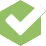 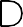 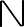 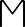 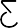 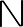 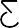 Dette dokument er underskrevet digitalt via Penneo.com. Signeringsbeviserne i dokumentet er sikret og valideret ved anvendelse af den matematiske hashværdi af det originale dokument. Dokumentet er låst for ændringer og tidsstemplet med et certifikat fra en betroet tredjepart. Alle kryptografiske signeringsbeviser er indlejret i denne PDF, i tilfælde af de skal anvendes til validering i fremtiden.Sådan kan du sikre, at dokumentet er originaltDette dokument er beskyttet med et Adobe CDS certifikat. Når du åbner dokumenteti Adobe Reader, kan du se, at dokumentet er certificeret af Penneo e-signature ser- vice <penneo@penneo.com>. Dette er din garanti for, at indholdet af dokumentet er uændret.Du har mulighed for at efterprøve de kryptografiske signeringsbeviser indle- jret i dokumentet ved at anvende Penneos validator på følgende websted: https://penneo.com/validateBetina Søblik AndersenBestyrelsesmedlemSerienummer: PID:9208-2002-2-667152073499IP: 176.23.xxx.xxx 2021-03-25 13:24:39ZSabine VibildBestyrelsesmedlemSerienummer: PID:9208-2002-2-774617507041IP: 212.112.xxx.xxx2021-03-26 05:32:13Z	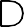 Henrik Christian OlsenNæstformandSerienummer: PID:9208-2002-2-459607909801IP: 62.199.xxx.xxx2021-03-26 08:22:26Z	Birthe Elbæk CramonBestyrelsesformandSerienummer: PID:9208-2002-2-514013417027IP: 62.199.xxx.xxx2021-03-26 10:25:09Z	Navnet er skjult (CPR valideret) KassererSerienummer: PID:9208-2002-2-385563976024IP: 185.125.xxx.xxx2021-03-28 08:16:47Z	